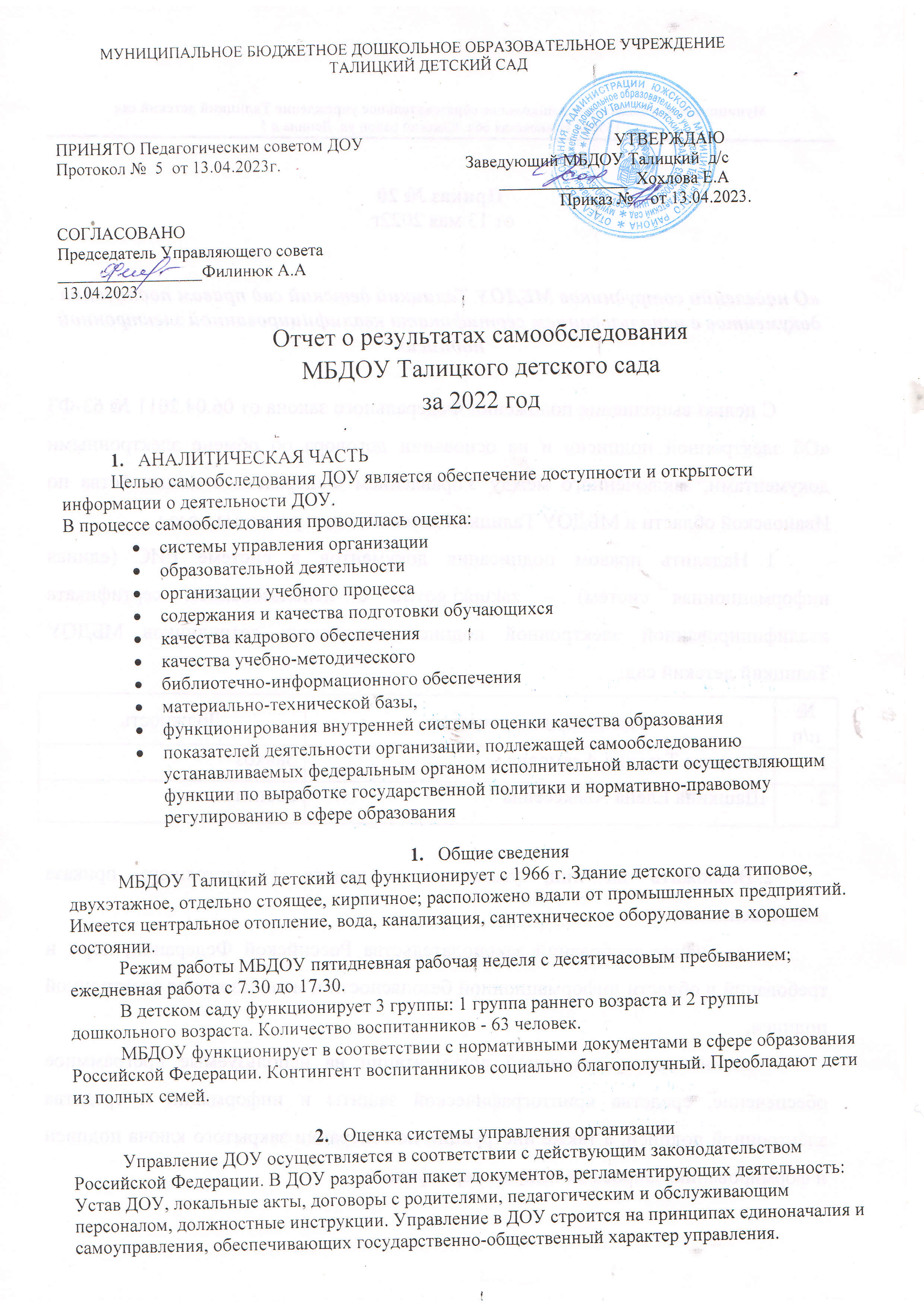 Важным в системе управления в ДОУ является создание механизма, обеспечивающего включение всех участников педагогического процесса в управление. Управленческая деятельность по своему характеру является деятельностью исследовательской и строится на основе отбора и анализа педагогической и управленческой информации.Общественное управление ДОУ:Общее собрание работников ДОУ Управляющий совет ДОУ Педагогический советПрофсоюзный комитетНепосредственное управление осуществляется заведующим ДОУ Хохловой Е.А.Отношения между ДОУ и Учредителем определяются действующим законодательством РФ, нормативно-правовыми документами органов государственной власти, местного самоуправления и Уставом.Отношения ДОУ с родителями (законными представителями) воспитанников регулируются в порядке, установленном Законом РФ «Об образовании» и Уставом.ДОУ зарегистрировано и функционирует в соответствии с нормативными документами в сфере образования Российской Федерации. Структура и механизм управления дошкольным учреждением определяет его стабильное функционирование.Вывод: В ДОУ создана структура управления в соответствии с целями и содержанием работы учреждения. Реализуется возможность участия в управлении детским садом всех участников образовательного процесса.Заведующий детским садом занимает место координатора стратегических направлений.Оценка образовательной деятельностиОсновной целью деятельности МБДОУ является оптимизация педагогического процесса для повышения качества дошкольного образования. В основе воспитательно-образовательной работы лежит взаимодействие педагогического персонала, администрации и родителей.Педагогический процесс организуется в соответствии с Образовательной программой ДОУ, составленной на основе Федерального государственного образовательного стандарта дошкольного образования.Воспитательно-образовательная работа направлена на освоение воспитанниками примерной основной общеобразовательной программы дошкольного образования «От рождения до школы», разработанной авторами Н.Е. Вераксы, Т.С. Комаровой, М.А. Васильевой и др. с позиций гуманистической педагогики, личностно - деятельностного подхода к развитию и воспитанию ребенка-дошкольника.В ДОУ дополнительно реализуются парциальные программы дошкольного образования по следующим направлениям:Познавательное развитие - Программа экологического образования детей «Мы» / КондратьеваНСоциально-коммуникативное развитие - Программа «Основы безопасности детей дошкольного возраста» / Авдеева Н.Н. Князева О.Л. Стеркина Р.Б., Программа «Светофор». Обучение детей дошкольного возраста ПДД/ Данилова Т.И.Художественно-эстетическое развитие - Программа художественного воспитания, обучения и развития детей 2-7 лет «Цветные ладошки»/ Лыкова И. А., Программа «Приобщение детей к истокам русской народной культуры» /Князева О.Л., Маханева М.Д.Использование перечисленных программ не противоречит концепции программы «От Рождения до школы».В ДОУ используются современные образовательные технологии взаимодействия педагогов с детьми:Здоровьесберегающие технологии Личностно-ориентированное взаимодействиеПроблемное обучениеТехнология развивающего обучения Технология проектного обучения Информационные технологии Музейная педагогика Образовательная деятельность планируется согласно комплексно-тематическому плану. При составлении плана учтены предельно допустимые нормы учебной нагрузки. Образовательная деятельность осуществляется в процессе организации различных видов детской деятельности, образовательной деятельности, осуществляемой в ходе режимных моментов, самостоятельной деятельности, взаимодействия с семьями детей.Основной формой работы с детьми дошкольного возраста и ведущим видом деятельности для них является игра. Образовательный процесс реализуется в адекватных дошкольному возрасту формах работы с детьми.В ДОУ созданы условия для детей-инвалидов и детей с ОВЗ. Они получают образование в группах общеобразовательной направленности .      Дополнительное образованиеВ учреждении созданы условия для организации дополнительною образования воспитанников по следующим направлениям:Бесплатные образовательные услугиПознавательное развитиеКружок «Навыки графического письма» - руководитель Селиванова Н.Н.Кружок «Развиваем речь в игре»- руководитель Ватутина Э.В.Xудожественно-эстетическое развитиеКружок «Развивайка» - руководитель Шашкина Е.А.Нравственно- духовное развитиеКружок «Зернышки веры» - руководитель Петеримова О.В.Педагогами разработаны рабочие программы, ведется анализ их эффективности.Введены «Рабочие программы воспитания» и «Календарные планы воспитательной деятельности»Предметно-пространственная среда ДОУ соответствует возрастным особенностям детей и способствует их разностороннему развитию. Все элементы среды связаны между собой по содержанию, масштабу и художественному решению. Компоненты предметно-пространственной среды соответствуют образовательной программе, реализуемой в ДОУ и гигиеническим требованиям.Взаимодействие с родителями (законными представителями)ДОУ оказывает помощь родителям (законным представителям) несовершеннолетних обучающихся в воспитании детей, охране и укреплении их физического и психического здоровья, развитии индивидуальных способностей и необходимой коррекции нарушений их развития.Основные направления и формы работы с семьейПедагогическое образование родителей (или законных представителей) воспитанников осуществляется как традиционными методами, так и нетрадиционными подходами.Характеристика семей по составуХарактеристика семей по количеству детейАнкетирование родителей (законных представителей) на 01.01.2023 г. показали положительные результаты:Изучение потребностей родителей (законных представителей) в вопросах сотрудничества с детским садом – 95%Оценка предметно-развивающей среды ДОУ – 97%Социальное партнерствоС целью повышения качества образовательных услуг, уровня реализации основной общеобразовательной программы ДОУ в течение учебного года коллектив детского сада поддерживал прочные отношения с социальными учреждениями:Вывод:	Содержание образовательной деятельности соответствуеттребованиям ФГОС дошкольного образования. В ДОУ созданы организационно-методические условия для решения задач по охране жизни и укрепления здоровья детей; обеспечения интеллектуального, личностного и физического развития ребенка; приобщения детей к общечеловеческим ценностям; взаимодействия с семьей для обеспечения полноценною развития ребенка.Оценка организации учебного процессаВ основе образовательного процесса в Детском саду лежит взаимодействие педагогических работников, администрации и родителей. Образовательный процесс строится в соответствии с ФГОС ДО и на основании комплексной образовательной программы дошкольного образования «От рождения до школы». Основные форма организации образовательного процесса:совместная деятельность педагогического работника и воспитанников в рамках организованной образовательной деятельности по освоению основной общеобразовательной программы;совместная деятельность детей и педагога в режимных моментах;самостоятельная деятельность воспитанников под наблюдением педагогического работника.Занятия в рамках образовательной деятельности проводятся фронтально в группах от 3 до 7 лет и по подгруппам в группах раннего дошкольного возраста. Продолжительность занятий соответствует СанПиН и составляет:в группах с детьми от 1,5 до 3 лет – до 10 мин;в группах с детьми от 3 до 4 лет – до 15 мин;в группах с детьми от 4 до 5 лет – до 20 мин;в группах с детьми от 5 до 6 лет – до 25 мин.Между занятиями в рамках образовательной деятельности предусмотрены перерывы продолжительностью не менее 10 минут.Основной формой занятия является игра. Образовательная деятельность с детьми строится с учётом индивидуальных особенностей детей и их способностей. Выявление и развитие способностей воспитанников осуществляется в любых формах образовательного процесса.Оздоровительная работаОсновой оздоровительной работы в ДОУ являются следующие оздоровительныетехнологии: социально-психологические (технологии психолого-педагогическогосопровождения)физкультурно-оздоровительные технологии сохранения и стимулирования здоровья (подвижные игры) технологии обучения ЗОЖ (игротренинг, самомассаж)коррекционные (арт-терапия, сказкотерапия, психогимнастика, музыкальное взаимодействие).Дополнительно в группах реализуется комплекс специальных санитарно-гигиенических, оздоровительных и профилактических мероприятий и процедур, который включает в себя:использование различных режимов дня (на холодный и тёплый период года, щадящий режим для детей после перенесённого заболевания, гибкий режим в случае плохой погоды, карантина и т.д.)соблюдение возрастных и диетических норм питания (в течение года дети получали фрукты, соки, кисломолочные продукты; используется йодированная соль; при приготовлении блюд соблюдаются щадящие технологии (варка, запекание, тушение и др.)закаливание (воздушное, водное)различные формы работы с детьми, направленные на формирование у детей потребности в здоровом образе жизни (досуг, праздник, непрерывная образовательная деятельность, спектакли, игры, конкурс и др.)режим двигательной активности включает в себя как организованные формы работыс детьми (утренняя гимнастика, бодрящая гимнастика, физкультурные занятия), так и время на самостоятельную двигательную активность детей.Образовательная деятельность организована в соответствии с санитарно-гигиеническими правилами и нормативами, установленными для ДОУ (продолжительность и количество НОД не превышает установленных норм; проводятся физминутки во время занятий статического характера, динамические переменки между разными видами образовательной деятельности; основная форма организации образовательной деятельности – игра. Кварцевание и проветривание групп проводится ежедневно по графику.Чтобы не допустить распространения коронавирусной инфекции, администрация детского сада соблюдала  дополнительные ограничительные и профилактические меры в соответствии с СП (в действующей редакции)ежедневный усиленный фильтр воспитанников и работников – термометрию с помощью бесконтактных термометров и опрос на наличие признаков инфекционных заболеваний. Лица с признаками инфекционных заболеваний изолируются, а детский сад уведомляет территориальный орган Роспотребнадзора;еженедельную генеральную уборку с применением дезинфицирующих средств, разведенных в концентрациях по вирусному режиму;ежедневную влажную уборку с обработкой всех контактных поверхностей, игрушек и оборудования дезинфицирующими средствами;дезинфекцию посуды, столовых приборов после каждого использования;бактерицидные установки в групповых комнатах;частое проветривание групповых комнат в отсутствие воспитанников;проведение всех занятий в помещениях групповой ячейки или на открытом воздухе отдельно от других групп;Содержание и качество подготовки обучающихсяВ целях обеспечения комплексного подхода к оценке результатов освоения основной общеобразовательной программы, проведен анализ освоения основной общеобразовательной программы по образовательным областям. Показатели развития детей по образовательным областям>3.8 – показатель нормативного варианта развитияот 2.3 до 3.7 – показатель проблем в развитии ребёнка социального или органического генеза< 2.2 – выраженное несоответствие развития ребёнка возрастуАнализ результатов показал, что уровень овладения детьми необходимыми знаниями, навыками и умениями по всем образовательным областям, воспитанников соответствует возрасту.Развитие ключевых компетентностей дошкольников соответствует норме и составляет 96%.Качество усвоения воспитанниками программного материала составляет 92%.                Достижения участников образовательного процессаДети принимают активное участие в конкурсах, выставках, организуемых как внутри ДОУ, так и на муниципальном уровне.                                                            Вывод:	Основная общеобразовательная программа дошкольного образования ДОУ реализуется в полном объеме. Анализ усвоения детьми программного материала показывает стабильную и позитивную динамику по основным направлениям развития.Оценка востребованности выпускниковВ 2022 году были социально адаптированы и выпущены в школу 12 выпускников.     Востребованность выпускников ДОУ определяется в основном исходя из территориальной закрепленности учреждений образования.Таким образом,  выпускники 2022 года востребованы:МБОУ Талицкая СОШ - 12Вывод: Выпускники ДОУ востребованы школами.Оценка качества кадрового обеспеченияУчреждение укомплектовано руководящими и педагогическими кадрами на 100%. В ДОУ работают 7 педагогов, из них:воспитатели - 5музыкальный руководитель –1Уровень образования педагоговВысшее образование (педагогическое) - 4 педагога (57%)Средне-специальное (педагогическое) - 2 педагогов (28%)Средне-специальное (музыкальное) - 1педагог (15%)Уровень квалификации педагоговСоответствие занимаемой должности - 6 педагогов (100%)Курсовая подготовка и переподготовкаВ ДОУ имеется план повышения квалификации педагогических работников. Все педагоги своевременно проходят подготовку и переподготовку.Распределение но стажу работыДо 10 - 1 педагог (3%) Более 25 лет - 5 педагогов (97%)Вывод:	Коллектив ДОУ относительно стабилен. Повышение квалификации педагогов осуществляется планомерно, исходя из потребностей образовательного учреждения в целом и индивидуальных профессиональных запросов каждого члена коллектива. Все это в комплексе дает хороший результат в организации педагогической деятельности и улучшении качества образования и воспитания дошкольников.Оценка качества учебно-методического обеспеченияДОУ укомплектован информационно-справочной, учебно-методической литературой, периодическими изданиями, необходимыми для организации педагогического процесса. Имеется иллюстративный, дидактический материал, демонстрационный материал, репродукции картин, создана видео и медиатека.В методическом кабинете в течение года организовывались выставки новинок методической литературы, оформлялась стендовая информация.Вывод: Учебно-методическое обеспечение соответствует ООПДО ДОУ. Группы оснащены наглядно-дидактическими пособиями. Создана видео и медиатека. Методическое сопровождение подбирается с учетом соответствия требованиям к содержанию, методам воспитания и обучения детей дошкольного возраста, основного и дополнительного образования, осуществляемого в ДОУ, единства концептуальных основ комплексной и парциальных программ, а также методик и технологий, их реализующих. Оценка качества библиотечно-информационного обеспеченияВ детском саду библиотека является составной частью методической службы.
Библиотечный фонд располагается в методическом кабинете, кабинетах специалистов, группах детского сада. Библиотечный фонд представлен методической литературой по всем образовательным областям основной общеобразовательной программы, детской художественной литературой, периодическими изданиями, а также другими информационными ресурсами на различных электронных носителях. В каждой возрастной группе имеется банк необходимых учебно-методических пособий, рекомендованных для планирования воспитательно-образовательной работы в соответствии с обязательной частью ООП.Оборудование и оснащение методического кабинета достаточно для реализации образовательных программ. В методическом кабинете созданы условия для возможности организации совместной деятельности педагогов.Информационное обеспечение детского сада включает:стационарный компьютер – 1ноутбук – 4интерактивная доска – 1мультимедийная установка – 2принтер/сканер – 2синтезатор - 1музыкальный центр – 1Программное обеспечение имеющихся компьютеров позволяет работать с текстовыми редакторами, с Интернет ресурсами, фото, видео материалами и пр.С целью взаимодействия между участниками образовательного процесса (педагоги, родители, дети), создан сайт ДОУ, на котором размещена информация, определённая законодательством.С целью осуществления взаимодействия ДОУ с органами, осуществляющими управление в сфере образования, с другими учреждениями и организациями, подключен Интернет, активно используется электронная почта, сайт.ДОУ принимает участие во всероссийских интернет-вебинарах.Педагоги проходят обучение на дистанционных курсах.Информационное обеспечение существенно облегчает процесс документооборота, составления отчетов, документов по различным видам деятельности ДОУ, проведения самообследования. самоанализа, делает образовательный процесс более содержательным, интересным, позволяет использовать современные формы организации взаимодействия педагогов с детьми, родителями (законными представителями).Методическое обеспечение при использовании ИКТ направлено на оказание методической поддержки педагогам в использовании ИКТ, развитие их творческого потенциала. В ДОУ имеются квалифицированные кадры, организующие информационное пространство. Вывод:В детском саду учебно-методическое и информационное обеспечение достаточное для организации образовательной деятельности и эффективной реализации образовательных программ.Оценка качества материально-технического обеспеченияВ дошкольном учреждении создана материально-техническая база для жизнеобеспечения и развития детей, в том числе для детей с ОВЗ и детей-инвалидов.Работа по материально-техническому обеспечению планируется в годовом плане.Оборудование используется рационально, ведётся учёт материальных ценностей, приказом по ДОУ назначены ответственные лица за сохранность имущества. Вопросы по материально-техническому обеспечениюрассматриваются на планерках, административных совещаниях, совещаниях по охране труда.Площадь на одного воспитанника соответствует лицензионному нормативу и составляет не менее 2 м², на каждого ребёнка дошкольного возраста и не менее 2.5 м², на каждого ребенка раннего возраста.Здание, территория ДОУ соответствует санитарно-эпидемиологическим правилам и нормативам, требованиям пожарной и электробезопасности, нормам охраны труда. Проведена аттестации рабочих мест.Для осуществления эффективной образовательно-воспитательной деятельности в ДОУ функционируют специальные помещения:кабинет заведующегометодический кабинетмедицинский кабинет совмещенный музыкальный и физкультурный залоборудованные прогулочные площадкипищеблокпрачечная.В ДОУ созданы условия для организации качественного питания детей, в том числе детей-инвалидов в соответствии санитарно-эпидемиологическим правилами и нормативами, а также для хранения и приготовления пищи. Имеется вся необходимая документация по организации детского питания. Для детей организовано трехразовое питание на основе примерного цикличного десятидневного меню. При составлении меню соблюдаются требования нормативов калорийности питания. Постоянно проводится витаминизация третьего блюда. Привоз продуктов производится централизовано поставщиками, с которыми заключены договора. При поставке продуктов строго отслеживается наличие сертификатов качества.Контроль за организацией питания осуществляется заведующим ДОУ .В ДОУ созданы все необходимые условия для обеспечения безопасности воспитанников и сотрудников. Территория огорожена забором, здание оборудовано автоматической пожарной сигнализацией, кнопкой тревожной сигнализации для экстренных вызовов, разработан паспорт антитеррористической безопасности учреждения.Обеспечение условий безопасности выполняется локальными нормативными документами: приказами, инструкциями, положениями.С воспитанниками детского сада проводятся беседы по ОБЖ, игры по охране здоровья и безопасности, направленные на воспитание у детей сознательного отношения к своему здоровью и жизни. В каждой группе в уголках для родителей помещается информация о детских заболеваниях, мерах предупреждения, профилактических мероприятиях по детскому дорожно-транспортному и бытовому травматизму. Ежедневно ответственными лицами осуществляется контроль с целью своевременного устранения причин, несущих угрозу жизни и здоровью воспитанников и сотрудников.               Развивающая предметно-пространственная среда ДОУРазвивающая предметно-пространственная среда обеспечивает максимальную реализацию образовательного потенциала пространства группы, участка и материалов, оборудования и инвентаря для развития детей дошкольного возраста, охраны и укрепления их здоровья, учёта особенностей и коррекции недостатков их развития.Развивающая предметно-пространственная среда  (дошкольной группы, участка) обеспечивает:реализацию различных образовательных программ, используемых в образовательном процессе;в случае организации инклюзивного образования необходимые для него условия;учёт национально-культурных, климатических условий, в которых осуществляется образовательный процесс.Организация развивающей среды в ДОУ с учетом ФГОСДО строится таким образом, чтобы дать возможность наиболее эффективно развивать индивидуальность каждого ребёнка с учётом его склонностей, интересов, уровня активности.Оборудование в группах размещено по центрам активности и позволяет детям объединиться подгруппами по общим интересам: конструирование, рисование, ручной труд, театрально-игровая деятельность, экспериментирование. Обязательными в оборудовании являются материалы, активизирующие познавательную деятельность: развивающие игры, технические устройства и игрушки, модели, предметы для опытно-поисковой деятельности,  роботы-магниты, увеличительные стекла, пружинки, весы, мензурки и прочее; большой выбор природных материалов для изучения, экспериментирования, составления коллекций.Вывод: В МБДОУ материально-технические условия соответствует требованиям СанПиН, пожарной безопасности, требованиям охраны жизни н здоровья всех субъектов образовательного процесса, обеспечивают комплексную безопасность дошкольного учреждения и способствуют достижению высокого качества дошкольною образования. Предметно-пространственная развивающая среда учитывает психологические основы конструктивного взаимодействия участников воспитательно-образовательного процесса, дизайн и эргономику современной среды дошкольного учреждения и психологические особенности возрастной группы, на которую нацелена данная среда.Функционирование внутренней системы оценки качества образованияВ соответствии с законом РФ №273-Ф3 от 29.12.2012 «Об образовании» в образовательном учреждении осуществляется внутренний мониторинг качества образования.Целью организации мониторинга является анализ исполнения законодательства в области образования и качественная оценка воспитательно-образовательной деятельности, условий развивающей среды для определения факторов и своевременное выявление изменений, влияющих на качество образования в ДОУ.Реализация внутреннего мониторинга качества образования осуществляется в ДОО на основе основной образовательной программы и годового плана ДОУ.В условиях ДОУ внутренний мониторинг осуществляется во всех возрастных группах Основными направлениями внутреннего мониторинга качества образования в ДОУ являются:Выполнение основной образовательной программы ДОУСостояние здоровья воспитанников (анализ заболеваемости детей, дней функционирования ДОУ, динамики показателей групп здоровья)Физическая подготовленность воспитанниковНервно-психическое развитие воспитанников (ранний возраст)Адаптация вновь прибывших детей к условиям ДОУВыполнение поставленных годовых задачВзаимодействие с семьями воспитанников (удовлетворенность родителей (законных представителей) качеством образования в ДОУ)Кадровое обеспечение образовательного процесса: укомплектованность специалистами; динамика профессионального роста (повышение квалификации, образовательного уровня педагогов)Материально-технические, медико - социальные условия пребывания воспитанников в ДОУ.Руководство деятельностью по внутренней оценке качества образования осуществляет заведующий ДОУ. Мониторинговые исследования осуществляются управленческой мониторинговой группой, назначаемой приказом по учреждению.Данные, полученные в результате мониторинговых исследований и контрольных мероприятий, отражаются в анализе выполнения годового плана, отчете о результатах самообследования, в информационно аналитической справке о деятельности ДОУ. в годовом публичном отчёте заведующего и других отчетных и информационных документах ДОУ.По итогам внутреннего мониторинга и его направлений проводятся заседания педагогического совета ДОУ, производственные собрания, административные и педагогические совещания.Вывод: В ДОУ выстроена четкая система методического контроля и анализа результативности воспитательно-образовательного процесса по всем направлениям развития дошкольников и функционирования ДОУ в целом.Внутренняя система опенки качества образования в ДОУ способствует при минимальных затратах: человеческих, временных, процессуальных, получить достоверную и своевременную информацию о состоянии деятельности, вовремя скорректировать ее для достижения необходимого качества образования.СТАТИСТИЧЕСКАЯ ЧАСТЬНаправлениеЦель направленияПознавательноеНаправлено на ознакомление родителей с возрастными и психологическими особенностями детей дошкольного возраста. Обогащение знаний, установок и умений, необходимых для ухода за детьми и их воспитания, гармонизации семейных отношений; выполнения родительских ролей в семье и обществе:мастер-классысеминары-практикумыпроектная деятельностьакцииконсультацииИнформационно-аналитическое направлениеНаправлено на выявление интересов, потребностей, запросов родителей, уровня их педагогической грамотности:специально организуемая социально-педагогическая диагностика с использованием бесед, анкетирования, опросыпосещение педагогами семей воспитанниковорганизация дней открытых дверей в детском садуразнообразные собрания-встречи, ориентированные на знакомство с достижениями и трудностями воспитывающих детей сторон.Наглядно-информационное направлениеДает возможность донести до родителей любую информацию в доступной форме:стендовая информациясайт ДОУэлектронные ресурсыбуклеты, листовкиДосуговое направлениеПризвано устанавливать теплые доверительные отношения, эмоциональный контакт между педагогами и родителями, между родителями и детьми:совместные праздникисовместные походысовместные экскурсиивыставки совместного творчества детей и родителейСостав семьиКоличество семейПроцент от общего количества семей воспитанниковПолная 5383%Не полная (с матерью)813%Не полная (с отцом)12%Оформлено опекунство12%Количество детей в семьеКоличество семейПроцент от общего количества семей воспитанниковОдин ребенок1117%Два ребенка4165%Три ребенка и более1118%УчреждениеСодержание работыЮжский отдел образования Координация функционирования МБДОУТалицкий СДКЭкскурсии, посещение выставок, концертовМБОУ СОШ с. ТалицыРабота по преемственностиФАП с. ТалицыМедицинское обслуживание воспитанниковДетская библиотекаОрганизация экскурсий, конкурсов, праздников книг, встреч с интересными людьми.Талицкая пожарная частьЭкскурсии, познавательные мероприятияОбразовательная областьИтоговыйрезультатСоциально-коммуникативное развитие3.9Физическое развитие4Познавательное развитие3.9Художественно-эстетическое развитие4Речевое развитие3,9ИТОГО:3.9МероприятиеУровеньКоличество участниковРезультатКонкурс  поделок «Экологическая копилка»ВсероссийскийПобедительПризерУчастник - - 1Конкурс «Кормушка для пичужки» МуниципальныйПобедительПризерУчастник - - 1Конкурс «Лучшая новогодняя игрушка» МуниципальныйПобедитель  Призер          Участник        -  1  1Акция  «Всероссийский экологический субботник»ВсероссийскийПобедительПризерУчастник - - 18Акция «Окна Победы»ВсероссийскийПобедитель  Призер          Участник        -  -  10Конкурс рисунков «Открытка ветерану»МуниципальныйПобедитель Призер         Участник       1  -  7Конкурс «Потешная флотилия»МуниципальныйПобедительПризерУчастник - - 5 Конкурс "Безопасность дорожного движения"МуниципальныйПобедительПризерУчастник  - --1 1Акция "Бессмертный полк"ВсероссийскийУчастник     4N п/пПоказателиЕдиница измерения1.Образовательная деятельность1.1Общая численность воспитанников, осваивающих образовательную программу дошкольного образования, в том числе:631.1.1В режиме полного дня (8-12 часов)631.1.2В режиме кратковременного пребывания (3-5 часов)01.1.3В семейной дошкольной группе01.1.4В форме семейного образования с психолого-педагогическим сопровождением на базе дошкольной образовательной организации01.2Общая численность воспитанников в возрасте до 3 лет171.3Общая численность воспитанников в возрасте от 3 до 8 лет46 1.4Численность/удельный вес численности воспитанников в общей численности воспитанников, получающих услуги присмотра и ухода:человек/%1.4.1В режиме полного дня (8-12 часов)63/100%1.4.2В режиме продленного дня (12-14 часов)01.4.3В режиме круглосуточного пребывания01.5Численность/удельный вес численности воспитанников с ограниченными возможностями здоровья в общей численности воспитанников, получающих услуги:человек/%1.5.1По коррекции недостатков в физическом и (или) психическом развитии01.5.2По освоению образовательной программы дошкольного образования01.5.3По присмотру и уходу01.6Средний показатель пропущенных дней при посещении дошкольной образовательной организации по болезни на одного воспитанника8 дней1.7Общая численность педагогических работников, в том числе:6 человек1.7.1Численность/удельный вес численности педагогических работников, имеющих высшее образование2/57%1.7.2Численность/удельный вес численности педагогических работников, имеющих высшее образование педагогической направленности (профиля)2/57%1.7.3Численность/удельный вес численности педагогических работников, имеющих среднее профессиональное образование4/43%1.7.4Численность/удельный вес численности педагогических работников, имеющих среднее профессиональное образование педагогической направленности (профиля)4/43%1.8Численность/удельный вес численности педагогических работников, которым по результатам аттестации присвоена квалификационная категория, в общей численности педагогических работников, в том числе:человек/%1.8.1Высшая01.8.2Первая01.9Численность/удельный вес численности педагогических работников в общей численности педагогических работников, педагогический стаж работы которых составляет:человек/%1.9.1До 5 лет01.9.2Свыше 30 лет2/28%1.10Численность/удельный вес численности педагогических работников в общей численности педагогических работников в возрасте до 30 лет01.11Численность/удельный вес численности педагогических работников в общей численности педагогических работников в возрасте от 55 лет3/42%1.12Численность/удельный вес численности педагогических и административно-хозяйственных работников, прошедших за последние 5 лет повышение квалификации/профессиональную переподготовку по профилю педагогической деятельности или иной осуществляемой в образовательной организации деятельности, в общей численности педагогических и административно-хозяйственных работников10/100%1.13Численность/удельный вес численности педагогических и административно-хозяйственных работников, прошедших повышение квалификации по применению в образовательном процессе федеральных государственных образовательных стандартов в общей численности педагогических и административно-хозяйственных работников8/100%1.14Соотношение "педагогический работник/воспитанник" в дошкольной образовательной организации6/941.15Наличие в образовательной организации следующих педагогических работников:1.15.1Музыкального руководителяда1.15.2Инструктора по физической культуренет1.15.3Учителя-логопеданет1.15.4Логопеда1.15.5Учителя-дефектологада1.15.6Педагога-психологанет2.Инфраструктура2.1Общая площадь помещений, в которых осуществляется образовательная деятельность, в расчете на одного воспитанника4,7кв.м2.2Площадь помещений для организации дополнительных видов деятельности воспитанников100кв.м2.3Наличие физкультурного залада2.4Наличие музыкального залада2.5Наличие прогулочных площадок, обеспечивающих физическую активность и разнообразную игровую деятельность воспитанников на прогулкеда